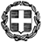 Η Δ/ντρια                                                       ΕΛΕΝΗ ΜΟΥΡΔΟΥΚΟΥΤΑ______________________________________________________________________________Σας υπενθυμίζουμε ότι: α) η προσφορά κατατίθεται κλειστή σε έντυπη μορφή(όχι με email ή fax) στο σχολείο και β) με κάθε προσφορά κατατίθεται από το ταξιδιωτικό γραφείο απαραιτήτως και Υπεύθυνη Δήλωση ότι διαθέτει βεβαίωση συνδρομής των νόμιμων προϋποθέσεων λειτουργίας τουριστικού γραφείου, η οποία βρίσκεται σε ισχύ.Παρακαλούμε μη ξεχνάτε να ελέγχετε την ανάρτηση της προκήρυξής σας στην ιστοσελίδα της Δ.Δ.Ε. Β’ Αθήνας (στο σύνδεσμο «ΠΡΟΒΟΛΗ ΠΡΟΚΗΡΥΞΕΩΝ»).ΕΛΛΗΝΙΚΗ ΔΗΜΟΚΡΑΤΙΑΥΠΟΥΡΓΕΙΟ  ΠΑΙΔΕΙΑΣ ΚΑΙ ΘΡΗΣΚΕΥΜΑΤΩΝΓΕΛ ΨΥΧΙΚΟΥΠΕΡΙΦΕΡΕΙΑΚΗ Δ/ΝΣΗ Π.Ε. ΚΑΙ Δ.Ε. ΑΤΤΙΚΗΣΔΙΕΥΘΥΝΣΗ ΔΕΥΤΕΡΟΒΑΘΜΙΑΣ ΕΚΠΑΙΔΕΥΣΗΣΒ΄ ΑΘΗΝΑΣΗμερομηνία 15/10/2019Αρ. Πρ:4231ΣΧΟΛΕΙΟ       ΓΕΛ ΨΥΧΙΚΟΥ         2ΠΡΟΟΡΙΣΜΟΣ/ΟΙ-ΗΜΕΡΟΜΗΝΙΑ ΑΝΑΧΩΡΗΣΗΣ ΚΑΙ ΕΠΙΣΤΡΟΦΗΣΠΟΛΥΗΜΕΡΗ ΕΚΔΡΟΜΗ ΤΗΣΓ ΛΥΚΕΙΟΥ ΣΕ ΚΑΤΕΡΙΝΗ-ΘΕΣΣΑΛΟΝΙΚΗ.ΑΠΟ 05-12-2019 εως 06-12-2019ΚΑΤΕΡΙΝΗ, (1 ΔΙΑΝΥΚΤΕΡΕΥΣΗ),ΑΠΟ 06-12-2019 εως 09-12-2019 ΘΕΣΣΑΛΟΝΙΚΗ , (3 ΔΙΑΝΥΚΤΕΡΕΥΣΕΙΣ)3ΠΡΟΒΛΕΠΟΜΕΝΟΣ ΑΡΙΘΜΟΣ ΣΥΜΜΕΤΕΧΟΝΤΩΝ(ΜΑΘΗΤΕΣ-ΚΑΘΗΓΗΤΕΣ)ΜΑΘΗΤΕΣ:32, ΚΑΘΗΓΗΤΕΣ:34ΜΕΤΑΦΟΡΙΚΟ ΜΕΣΟ/Α-ΠΡΟΣΘΕΤΕΣ ΠΡΟΔΙΑΓΡΑΦΕΣΛΕΩΦΟΡΕΙΟ-ΠΟΥΛΜΑΝ, ΣΥΓΧΡΟΝΟ ΙΔΙΟΚΤΗΤΟ, ΣΤΗΝ ΑΠΟΚΛΕΙΣΤΙΚΗ ΔΙΑΘΕΣΗ ΤΟΥ ΣΧΟΛΕΙΟΥ, ΓΙΑ ΤΗΝ ΕΚΤΕΛΕΣΗ ΤΟΥ ΠΡΟΓΡΑΜΜΑΤΟΣ.(ΘΑ ΕΚΤΙΜΗΘΕΙ Η ΠΑΛΑΙΟΤΗΤΑΤΟΥ ΠΟΥΛΜΑΝ).5ΚΑΤΗΓΟΡΙΑ ΚΑΤΑΛΥΜΑΤΟΣ-ΠΡΟΣΘΕΤΕΣ ΠΡΟΔΙΑΓΡΑΦΕΣ(ΜΟΝΟΚΛΙΝΑ/ΔΙΚΛΙΝΑ/ΤΡΙΚΛΙΝΑ-ΠΡΩΙΝΟ Ή ΗΜΙΔΙΑΤΡΟΦΗ) ΞΕΝΟΔΟΧΕΙΑ: 5 ΑΣΤΕΡΩΝ ΣΤΗΝ ΚΑΤΕΡΙΝΗ(1 ΔΙΑΝΥΚΤΕΡΕΥΣΗ)5 ΑΣΤΕΡΩΝ ΣΤΗΝ ΘΕΣΣΑΛΟΝΙΚΗ(3 ΔΙΑΝΥΚΤΕΡΕΥΣΕΙΣ), ΚΕΝΤΡΙΚΟΔΙΚΛΙΝΑ, ΤΡΙΚΛΙΝΑ ΔΩΜΑΤΙΑ ΓΙΑ ΤΟΥΣ ΜΑΘΗΤΕΣ, ΜΕ ΗΜΙΔΙΑΤΡΟΦΗ ΣΕ ΜΠΟΥΦΕ.6ΛΟΙΠΕΣ ΥΠΗΡΕΣΙΕΣ (ΠΡΟΓΡΑΜΜΑ, ΠΑΡΑΚΟΛΟΥΘΗΣΗ ΕΚΔΗΛΩΣΕΩΝ, ΕΠΙΣΚΕΨΗ ΧΩΡΩΝ, ΓΕΥΜΑΤΑ κ.τ.λ.))ΕΠΙΣΚΕΨΕΙΣ: ΚΑΣΤΡΟ, ΑΝΩ ΠΟΛΗ, ΠΟΛΗ ΤΗΣ ΘΕΣΣΑΛΟΝΙΚΗΣ, ΚΑΤΕΡΙΝΗ, ΒΕΡΓΙΝΑ,Ι.Μ. ΑΓΙΟΥ ΙΩΑΝΝΗ ΘΕΟΛΟΓΟΥ.7ΥΠΟΧΡΕΩΤΙΚΗ ΑΣΦΑΛΙΣΗ ΕΥΘΥΝΗΣ ΔΙΟΡΓΑΝΩΤΗ(ΜΟΝΟ ΕΑΝ ΠΡΟΚΕΙΤΑΙ ΓΙΑ ΠΟΛΥΗΜΕΡΗ ΕΚΔΡΟΜΗ)ΝΑΙ8ΠΡΟΣΘΕΤΗ ΠΡΟΑΙΡΕΤΙΚΗ ΑΣΦΑΛΙΣΗ ΚΑΛΥΨΗΣΕΞΟΔΩΝ ΣΕ ΠΕΡΙΠΤΩΣΗ ΑΤΥΧΗΜΑΤΟΣ  Ή ΑΣΘΕΝΕΙΑΣ ΝΑΙ9ΤΕΛΙΚΗ ΣΥΝΟΛΙΚΗ ΤΙΜΗ ΟΡΓΑΝΩΜΕΝΟΥ ΤΑΞΙΔΙΟΥ(ΣΥΜΠΕΡΙΛΑΜΒΑΝΟΜΕΝΟΥ  Φ.Π.Α.)ΝΑΙ10ΕΠΙΒΑΡΥΝΣΗ ΑΝΑ ΜΑΘΗΤΗ (ΣΥΜΠΕΡΙΛΑΜΒΑΝΟΜΕΝΟΥ Φ.Π.Α.)ΝΑΙ11ΚΑΤΑΛΗΚΤΙΚΗ ΗΜΕΡΟΜΗΝΙΑ ΚΑΙ ΩΡΑ ΥΠΟΒΟΛΗΣ ΠΡΟΣΦΟΡΑΣΔΕΥΤΕΡΑ 21/10/2019 11:00, ΣΤΟ ΓΡΑΦΕΙΟ ΤΗΣ ΔΙΕΥΘΥΝΤΡΙΑΣ12ΗΜΕΡΟΜΗΝΙΑ ΚΑΙ ΩΡΑ ΑΝΟΙΓΜΑΤΟΣ ΠΡΟΣΦΟΡΩΝ ΔΕΥΤΕΡΑ 21/10/2019, 13:00, ΣΤΟ ΓΡΑΦΕΙΟ ΤΗΣ ΔΙΕΥΘΥΝΤΡΙΑΣ